Publicado en España el 02/01/2018 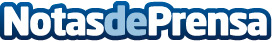 Las camisetas solidarias de Toy PlanetLos beneficios que se recauden con la venta de las camisetas se donarán a Down España
Datos de contacto:Desiree Tornero Pardo645697286Nota de prensa publicada en: https://www.notasdeprensa.es/las-camisetas-solidarias-de-toy-planet_1 Categorias: Nacional Sociedad Infantil Solidaridad y cooperación Consumo Ocio para niños http://www.notasdeprensa.es